PROGRAM STUDIÓW WYŻSZYCH ROZPOCZYNAJĄCYCH SIĘ W ROKU AKADEMICKIM 2020/2021
SZTUKA I MEDIA (studia I st.)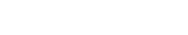 PLAN STUDIÓW W UKŁADZIE SEMESTRALNYMSemestr IZajęcia dydaktyczne – obligatoryjnePozostałe zajęciaSemestr IIZajęcia dydaktyczne – obligatoryjneKursy do wyboruSemestr IIIZajęcia dydaktyczne – obligatoryjneKursy do wyboruPozostałe zajęciaSemestr IVZajęcia dydaktyczne – obligatoryjneKursy do wyboruPozostałe zajęciaSemestr VZajęcia dydaktyczne – obligatoryjneKursy do wyboruModuł praca dyplomowaSemestr VI
Zajęcia dydaktyczne – obligatoryjneKursy do wyboruModuł praca dyplomowaEgzamin dyplomowykod kursunazwa kursugodziny kontaktowegodziny kontaktowegodziny kontaktowegodziny kontaktowegodziny kontaktowegodziny kontaktowegodziny kontaktowegodziny kontaktoweE/-ectskod kursunazwa kursuWzajęć w grupachzajęć w grupachzajęć w grupachzajęć w grupachzajęć w grupachE-learningrazemE/-ectskod kursunazwa kursuWAKLSPDziałania przestrzenne A3030z3Projekty krytyczne A3030z3Laboratorium rysunkowo-malarskie A30
30
z3Fotografia A3030z2Fotografia wydawnicza i fotoedycja3030zo2Podstawy rejestracji i realizacji dźwięku A3030z2Rejestracja i montaż wideo A3030z3Podstawy animacji A3030z3Podstawy projektowania graficznego i typografii A3030z2Edytory grafiki3030zo2Wybrane zagadnienia historii sztuki A2525zo2Kultura audiowizualna A2525zo2Ochrona własności intelektualnej1515z1 253251536530kod zajęćrodzaj zajęćgodztyg.punkty ECTSSzkolenie biblioteczne2-Szkolenie w zakresie BHP4--kod kursunazwa kursugodziny kontaktowegodziny kontaktowegodziny kontaktowegodziny kontaktowegodziny kontaktowegodziny kontaktowegodziny kontaktowegodziny kontaktoweE/-punkty ECTSkod kursunazwa kursuWzajęć w grupachzajęć w grupachzajęć w grupachzajęć w grupachzajęć w grupachE-learningrazemE/-punkty ECTSkod kursunazwa kursuWAKLSPE-learningrazemDziałania przestrzenne B3030zo3Projekty krytyczne B3030z3Laboratorium rysunkowo-malarskie B3030zo3Fotografia, B3030zo3Podstawy rejestracji i realizacji dźwięku B3030zo3Rejestracja i montaż wideo B3030zo3Podstawy animacji B3030zo3Podstawy projektowania graficznego i typografii B3030zo3Wybrane zagadnienia historii sztuki B2525E2Kultura audiowizualna B25 25 E225265290227kod kursunazwa kursugodziny kontaktowegodziny kontaktowegodziny kontaktowegodziny kontaktowegodziny kontaktowegodziny kontaktowegodziny kontaktowegodziny kontaktoweE/-ectsWzajęć w grupachzajęć w grupachzajęć w grupachzajęć w grupachzajęć w grupachE-learningrazemWAKLSPJęzyk obcy, A
(anielski, niemiecki, rosyjski, francuski)4040z34040z3kod kursunazwa kursugodziny kontaktowegodziny kontaktowegodziny kontaktowegodziny kontaktowegodziny kontaktowegodziny kontaktowegodziny kontaktowegodziny kontaktoweE/-ectskod kursunazwa kursuWzajęć w grupachzajęć w grupachzajęć w grupachzajęć w grupachzajęć w grupachE-learningrazemE/-ectskod kursunazwa kursuWAKLSPSztuka współczesna A2525z1Teoria nowych mediów3030z155552kod kursunazwa kursugodziny kontaktowegodziny kontaktowegodziny kontaktowegodziny kontaktowegodziny kontaktowegodziny kontaktowegodziny kontaktowegodziny kontaktoweE/-ectskod kursunazwa kursuWzajęć w grupachzajęć w grupachzajęć w grupachzajęć w grupachzajęć w grupachE-learningrazemE/-ectskod kursunazwa kursuWAKLSPLaboratoriumdziałań przestrzennych  A45 h
(3-6 pracowni)6 pracowni300 hzo6x4 ects=24Pracownia działań wizualnych A45 h
(3-6 pracowni)6 pracowni300 hzo6x4 ects=24Pracownia projektów krytycznych A45 h
(3-6 pracowni)6 pracowni300 hzo6x4 ects=24Pracownia audio A45 h
(3-6 pracowni)6 pracowni300 hzo6x4 ects=24Pracownia multimediów A45 h
(3-6 pracowni)6 pracowni300 hzo6x4 ects=24Pracownia fotografii A45 h
(3-6 pracowni)6 pracowni300 hzo6x4 ects=24Motion grafic A 45 h
(0-3 pracowni)6 pracowni300 hzo6x4 ects=24Pracownia animacji A 45 h
(0-3 pracowni)6 pracowni300 hzo6x4 ects=24Pracownia ilustracji i komiksu A45 h
(0-3 pracowni)6 pracowni300 hzo6x4 ects=24Projektowanie graficzne A  	45 h
(0-3 pracowni)6 pracowni300 hzo6x4 ects=24Wybrane zagadnienia z historii dizajnu1515E1Historia fotografii1515E1Język obcy poziom B2, A
(anielski, niemiecki, rosyjski, francuski)4040z315310 325128kod zajęćrodzaj zajęćgodztyg.punkty ECTSModuł kultura fizyczna30-kod kursunazwa kursugodziny kontaktowegodziny kontaktowegodziny kontaktowegodziny kontaktowegodziny kontaktowegodziny kontaktowegodziny kontaktowegodziny kontaktoweE/-ectskod kursunazwa kursuWzajęć w grupachzajęć w grupachzajęć w grupachzajęć w grupachzajęć w grupachE-learningrazemE/-ectskod kursunazwa kursuWAKLSPSztuka współczesna B2525E1 Metodologia  teorii sztuki 1515Z1 1525 402kod kursunazwa kursugodziny kontaktowegodziny kontaktowegodziny kontaktowegodziny kontaktowegodziny kontaktowegodziny kontaktowegodziny kontaktowegodziny kontaktoweE/-ectskod kursunazwa kursuWzajęć w grupachzajęć w grupachzajęć w grupachzajęć w grupachzajęć w grupachE-learningrazemE/-ectskod kursunazwa kursuWAKLSPLaboratoriumdziałań przestrzennych B45 h
(3-6 pracowni)6 pracowni300 hzo6x4 ects=24Pracownia działań wizualnych B45 h
(3-6 pracowni)6 pracowni300 hzo6x4 ects=24Pracownia projektów krytycznych B45 h
(3-6 pracowni)6 pracowni300 hzo6x4 ects=24Pracownia audio B45 h
(3-6 pracowni)6 pracowni300 hzo6x4 ects=24Pracownia multimediów B45 h
(3-6 pracowni)6 pracowni300 hzo6x4 ects=24Pracownia fotografii B45 h
(3-6 pracowni)6 pracowni300 hzo6x4 ects=24Motion grafic B45 h
(0-3 pracowni)6 pracowni300 hzo6x4 ects=24Pracownia animacji B 45 h
(0-3 pracowni)6 pracowni300 hzo6x4 ects=24Pracownia ilustracji i komiksu B45 h
(0-3 pracowni)6 pracowni300 hzo6x4 ects=24Projektowanie graficzne B 	45 h
(0-3 pracowni)6 pracowni300 hzo6x4 ects=24Język obcy poziom B2, A
(anielski, niemiecki, rosyjski, francuski)3030E430030028kod zajęćrodzaj zajęćgodztyg.punkty ECTSModuł kultura fizyczna30-Elementy prawa autorskiego10-40-kod kursunazwa kursugodziny kontaktowegodziny kontaktowegodziny kontaktowegodziny kontaktowegodziny kontaktowegodziny kontaktowegodziny kontaktowegodziny kontaktoweE/-ectskod kursunazwa kursuWzajęć w grupachzajęć w grupachzajęć w grupachzajęć w grupachzajęć w grupachE-learningrazemE/-ectskod kursunazwa kursuWAKLSPFilozofia z elementami estetyki2525z2Autopromocja i marketing sztuki2525E2Projekty zespołowe A 
9090zo850459512kod modułuNazwa moduługodziny kontaktowegodziny kontaktowegodziny kontaktowegodziny kontaktowegodziny kontaktowegodziny kontaktowegodziny kontaktowegodziny kontaktoweE/-ectskod modułuNazwa modułuWzajęć w grupachzajęć w grupachzajęć w grupachzajęć w grupachzajęć w grupachE-learningrazemE/-ectskod modułuNazwa modułuWAKLSPReprodukcja i dokumentacja fotograficzna 4545zo4Projektowanie graficzne - portfolio 4545zo44545zo4kod modułuNazwa moduługodziny kontaktowegodziny kontaktowegodziny kontaktowegodziny kontaktowegodziny kontaktowegodziny kontaktowegodziny kontaktowegodziny kontaktoweE/-ectskod modułuNazwa modułuWzajęć w grupachzajęć w grupachzajęć w grupachzajęć w grupachzajęć w grupachE-learningrazemE/-ectskod modułuNazwa modułuWAKLSPSeminarium licencjackie A2020z2Licencjacka pracownia dyplomowa A6060z6Licencjacka pracownia dyplomowa – aneks  A6060z614014014kod kursunazwa kursugodziny kontaktowegodziny kontaktowegodziny kontaktowegodziny kontaktowegodziny kontaktowegodziny kontaktowegodziny kontaktowegodziny kontaktoweE/-ectskod kursunazwa kursuWzajęć w grupachzajęć w grupachzajęć w grupachzajęć w grupachzajęć w grupachE-learningrazemE/-ectskod kursunazwa kursuWAKLSPProjekty zespołowe B
9090zo890908kod modułuNazwa moduługodziny kontaktowegodziny kontaktowegodziny kontaktowegodziny kontaktowegodziny kontaktowegodziny kontaktowegodziny kontaktowegodziny kontaktoweE/-ectskod modułuNazwa modułuWzajęć w grupachzajęć w grupachzajęć w grupachzajęć w grupachzajęć w grupachE-learningrazemE/-ectskod modułuNazwa modułuWAKLSPReprodukcja i dokumentacja fotograficzna 4545zo4Projektowanie graficzne - portfolio 4545zo445454kod modułuNazwa moduługodziny kontaktowegodziny kontaktowegodziny kontaktowegodziny kontaktowegodziny kontaktowegodziny kontaktowegodziny kontaktowegodziny kontaktoweE/-ectskod modułuNazwa modułuWzajęć w grupachzajęć w grupachzajęć w grupachzajęć w grupachzajęć w grupachE-learningrazemE/-ectskod modułuNazwa modułuWAKLSPSeminarium licencjackie B2525z2Licencjacka pracownia dyplomowa B6060z6Licencjacka pracownia dyplomowa – aneks B6060z614514514TematykaPunkty ECTSLicencjacki egzamin dyplomowy dotyczy dyplomu artystycznego i ściśle związanego z nim aneksu zawodowego oraz pracy teoretycznej, która stanowi poszerzony komentarz części artystycznej. Prezentacja artystycznej pracy dyplomowej jest ważnym elementem egzaminu.     4